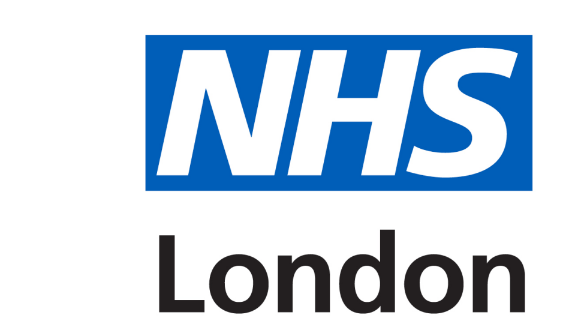 London: All Age Pan-London Specialist Palliative Care Referral FormVersion 4Agreed Date: 10/04/24Circulated Date: 14/06/24Review Date: 10/04/26This document will continue to be reviewed and re-released to reflect new and emerging evidence. Service contact detailsEach acute hospital has an adult Specialist Palliative Care team: if your patient is a hospital inpatient, please contact the team, via the relevant hospital switchboard.Contact details for all adult services (see following page for SWL adult services)Contact details for all paediatric servicesFurther information:
 Adult hospice services - visit http://www.hospiceuk.org/about-hospice-care/find-a-hospice and enter the postcode or name of hospiceChildren’s hospice services - visit: https://chal.org.uk/about-us/#hospices_listPLEASE INCLUDE WITH THIS FORM ADDITIONAL INFORMATION - HOSPITAL DISCHARGE SUMMARY, LETTERS, GP SUMMARY AND BLOOD TEST RESULTS. IS REFERRAL URGENT? (requiring assessment within 24-48 hours)                                                                                                Yes    IF YES, MUST TELEPHONE SERVICE TO DISCUSS                                 No   IS REFERRAL URGENT? (requiring assessment within 24-48 hours)                                                                                                Yes    IF YES, MUST TELEPHONE SERVICE TO DISCUSS                                 No   IS REFERRAL URGENT? (requiring assessment within 24-48 hours)                                                                                                Yes    IF YES, MUST TELEPHONE SERVICE TO DISCUSS                                 No   IS REFERRAL URGENT? (requiring assessment within 24-48 hours)                                                                                                Yes    IF YES, MUST TELEPHONE SERVICE TO DISCUSS                                 No   IS REFERRAL URGENT? (requiring assessment within 24-48 hours)                                                                                                Yes    IF YES, MUST TELEPHONE SERVICE TO DISCUSS                                 No   IS REFERRAL URGENT? (requiring assessment within 24-48 hours)                                                                                                Yes    IF YES, MUST TELEPHONE SERVICE TO DISCUSS                                 No   IS REFERRAL URGENT? (requiring assessment within 24-48 hours)                                                                                                Yes    IF YES, MUST TELEPHONE SERVICE TO DISCUSS                                 No   IS REFERRAL URGENT? (requiring assessment within 24-48 hours)                                                                                                Yes    IF YES, MUST TELEPHONE SERVICE TO DISCUSS                                 No   IS REFERRAL URGENT? (requiring assessment within 24-48 hours)                                                                                                Yes    IF YES, MUST TELEPHONE SERVICE TO DISCUSS                                 No   Referrer’s signature:  Referrer’s signature:  Referrer’s signature:  Referrer’s signature:  Referrer’s name: Referrer’s name: Referrer’s name: Referrer’s name: Referrer’s name: Referrer’s job title: Referrer’s job title: Referrer’s job title: Referrer’s job title: Referrer’s contact number: Referrer’s contact number: Referrer’s contact number: Bleep no.: Bleep no.: Referring organisation: Referring organisation: Referring organisation: Referring organisation: Referring organisation: Referring organisation: Referring organisation: Date of referral: Date of referral: Essential patient detailsEssential patient detailsEssential patient detailsEssential patient detailsEssential patient detailsEssential patient detailsEssential patient detailsEssential patient detailsEssential patient detailsNHS number: Surname: Surname: First name: First name: First name: DoB: DoB: Age: Ethnicity:  Religion/faith: Ethnicity:  Religion/faith: Ethnicity:  Religion/faith: Declared gender (optional):      Further information (optional):    Declared gender (optional):      Further information (optional):    Declared gender (optional):      Further information (optional):    Declared gender (optional):      Further information (optional):    Declared gender (optional):      Further information (optional):    Marital status: Address: Address: Address: Address: Address: Address: Postcode: Postcode: Postcode: Who does the patient live with?   Risks for visiting?   Yes    No                      Further details:       Who does the patient live with?   Risks for visiting?   Yes    No                      Further details:       Who does the patient live with?   Risks for visiting?   Yes    No                      Further details:       Who does the patient live with?   Risks for visiting?   Yes    No                      Further details:       Who does the patient live with?   Risks for visiting?   Yes    No                      Further details:       Any access issues (e.g. key safe)?              Yes    No                      Further details:       Any access issues (e.g. key safe)?              Yes    No                      Further details:       Any access issues (e.g. key safe)?              Yes    No                      Further details:       Any access issues (e.g. key safe)?              Yes    No                      Further details:       Email:  Email:  Telephone number: Telephone number: Telephone number: Telephone number: Mobile number: Mobile number: Mobile number: Fluent in English?  Yes    No     First language if not English:                       Fluent in English?  Yes    No     First language if not English:                       Is an interpreter needed?  Yes     No   If yes, please state language/type of interpreter needed:                        Is an interpreter needed?  Yes     No   If yes, please state language/type of interpreter needed:                        Is an interpreter needed?  Yes     No   If yes, please state language/type of interpreter needed:                        Is an interpreter needed?  Yes     No   If yes, please state language/type of interpreter needed:                        Other barriers to communication/further details on communication:  Other barriers to communication/further details on communication:  Other barriers to communication/further details on communication:  Has the patient consented to this referral? Yes    No                           If no – please explain why not:    If patient lacked capacity to consent to referral, who consented? Lasting Power of Attorney for health and wellbeing (adults)          Best Interest Decision made (adult)               Other                            Name of person/details:      Has patient been told diagnosis?  Yes    No                                 Does the patient discuss the illness freely?   Yes    No   PAEDIATRICS ONLY: Has parent consented to referral? Yes    No                      If no – please explain why not:    Has the patient consented to this referral? Yes    No                           If no – please explain why not:    If patient lacked capacity to consent to referral, who consented? Lasting Power of Attorney for health and wellbeing (adults)          Best Interest Decision made (adult)               Other                            Name of person/details:      Has patient been told diagnosis?  Yes    No                                 Does the patient discuss the illness freely?   Yes    No   PAEDIATRICS ONLY: Has parent consented to referral? Yes    No                      If no – please explain why not:    Has the patient consented to this referral? Yes    No                           If no – please explain why not:    If patient lacked capacity to consent to referral, who consented? Lasting Power of Attorney for health and wellbeing (adults)          Best Interest Decision made (adult)               Other                            Name of person/details:      Has patient been told diagnosis?  Yes    No                                 Does the patient discuss the illness freely?   Yes    No   PAEDIATRICS ONLY: Has parent consented to referral? Yes    No                      If no – please explain why not:    Has the patient consented to this referral? Yes    No                           If no – please explain why not:    If patient lacked capacity to consent to referral, who consented? Lasting Power of Attorney for health and wellbeing (adults)          Best Interest Decision made (adult)               Other                            Name of person/details:      Has patient been told diagnosis?  Yes    No                                 Does the patient discuss the illness freely?   Yes    No   PAEDIATRICS ONLY: Has parent consented to referral? Yes    No                      If no – please explain why not:    Has the patient consented to this referral? Yes    No                           If no – please explain why not:    If patient lacked capacity to consent to referral, who consented? Lasting Power of Attorney for health and wellbeing (adults)          Best Interest Decision made (adult)               Other                            Name of person/details:      Has patient been told diagnosis?  Yes    No                                 Does the patient discuss the illness freely?   Yes    No   PAEDIATRICS ONLY: Has parent consented to referral? Yes    No                      If no – please explain why not:    Has the patient consented to this referral? Yes    No                           If no – please explain why not:    If patient lacked capacity to consent to referral, who consented? Lasting Power of Attorney for health and wellbeing (adults)          Best Interest Decision made (adult)               Other                            Name of person/details:      Has patient been told diagnosis?  Yes    No                                 Does the patient discuss the illness freely?   Yes    No   PAEDIATRICS ONLY: Has parent consented to referral? Yes    No                      If no – please explain why not:    Has the patient consented to this referral? Yes    No                           If no – please explain why not:    If patient lacked capacity to consent to referral, who consented? Lasting Power of Attorney for health and wellbeing (adults)          Best Interest Decision made (adult)               Other                            Name of person/details:      Has patient been told diagnosis?  Yes    No                                 Does the patient discuss the illness freely?   Yes    No   PAEDIATRICS ONLY: Has parent consented to referral? Yes    No                      If no – please explain why not:    Has the patient consented to this referral? Yes    No                           If no – please explain why not:    If patient lacked capacity to consent to referral, who consented? Lasting Power of Attorney for health and wellbeing (adults)          Best Interest Decision made (adult)               Other                            Name of person/details:      Has patient been told diagnosis?  Yes    No                                 Does the patient discuss the illness freely?   Yes    No   PAEDIATRICS ONLY: Has parent consented to referral? Yes    No                      If no – please explain why not:    Has the patient consented to this referral? Yes    No                           If no – please explain why not:    If patient lacked capacity to consent to referral, who consented? Lasting Power of Attorney for health and wellbeing (adults)          Best Interest Decision made (adult)               Other                            Name of person/details:      Has patient been told diagnosis?  Yes    No                                 Does the patient discuss the illness freely?   Yes    No   PAEDIATRICS ONLY: Has parent consented to referral? Yes    No                      If no – please explain why not:    Is the patient an adult at risk of abuse or neglect?  Yes    No     If yes, further details: Is there an ongoing safeguarding investigation?  Yes    No    If yes, further details:  	Is a Deprivation of Liberty Safeguard in place?  Yes    No    If yes, further details:  Any other safeguarding information?  Is the patient an adult at risk of abuse or neglect?  Yes    No     If yes, further details: Is there an ongoing safeguarding investigation?  Yes    No    If yes, further details:  	Is a Deprivation of Liberty Safeguard in place?  Yes    No    If yes, further details:  Any other safeguarding information?  Is the patient an adult at risk of abuse or neglect?  Yes    No     If yes, further details: Is there an ongoing safeguarding investigation?  Yes    No    If yes, further details:  	Is a Deprivation of Liberty Safeguard in place?  Yes    No    If yes, further details:  Any other safeguarding information?  Is the patient an adult at risk of abuse or neglect?  Yes    No     If yes, further details: Is there an ongoing safeguarding investigation?  Yes    No    If yes, further details:  	Is a Deprivation of Liberty Safeguard in place?  Yes    No    If yes, further details:  Any other safeguarding information?  Is the patient an adult at risk of abuse or neglect?  Yes    No     If yes, further details: Is there an ongoing safeguarding investigation?  Yes    No    If yes, further details:  	Is a Deprivation of Liberty Safeguard in place?  Yes    No    If yes, further details:  Any other safeguarding information?  Is the patient an adult at risk of abuse or neglect?  Yes    No     If yes, further details: Is there an ongoing safeguarding investigation?  Yes    No    If yes, further details:  	Is a Deprivation of Liberty Safeguard in place?  Yes    No    If yes, further details:  Any other safeguarding information?  Is the patient an adult at risk of abuse or neglect?  Yes    No     If yes, further details: Is there an ongoing safeguarding investigation?  Yes    No    If yes, further details:  	Is a Deprivation of Liberty Safeguard in place?  Yes    No    If yes, further details:  Any other safeguarding information?  Is the patient an adult at risk of abuse or neglect?  Yes    No     If yes, further details: Is there an ongoing safeguarding investigation?  Yes    No    If yes, further details:  	Is a Deprivation of Liberty Safeguard in place?  Yes    No    If yes, further details:  Any other safeguarding information?  Is the patient an adult at risk of abuse or neglect?  Yes    No     If yes, further details: Is there an ongoing safeguarding investigation?  Yes    No    If yes, further details:  	Is a Deprivation of Liberty Safeguard in place?  Yes    No    If yes, further details:  Any other safeguarding information?  Patient representative / key contact: Name: Do they live with the patient?  Yes    No Address: Postcode: Telephone: Email: Relationship to patient:      Does the patient representative hold a LPA for health and wellbeing?  Yes    No Is patient representative the first point of contact? Yes    No 	Are they aware of patient’s diagnosis?  Yes    No Does the representative discuss the illness freely (if applicable)? Yes    No Patient representative / key contact: Name: Do they live with the patient?  Yes    No Address: Postcode: Telephone: Email: Relationship to patient:      Does the patient representative hold a LPA for health and wellbeing?  Yes    No Is patient representative the first point of contact? Yes    No 	Are they aware of patient’s diagnosis?  Yes    No Does the representative discuss the illness freely (if applicable)? Yes    No Main carer or 2nd patient representative:Name: Telephone: Email: Relationship to patient: Does the carer/patient representative hold a LPA for health and wellbeing? Yes    No Is the carer/patient representative aware of patient’s diagnosis?  Yes    No Does the carer/representative discuss the illness freely (if applicable)? Yes    No Any further details: Main carer or 2nd patient representative:Name: Telephone: Email: Relationship to patient: Does the carer/patient representative hold a LPA for health and wellbeing? Yes    No Is the carer/patient representative aware of patient’s diagnosis?  Yes    No Does the carer/representative discuss the illness freely (if applicable)? Yes    No Any further details: Main carer or 2nd patient representative:Name: Telephone: Email: Relationship to patient: Does the carer/patient representative hold a LPA for health and wellbeing? Yes    No Is the carer/patient representative aware of patient’s diagnosis?  Yes    No Does the carer/representative discuss the illness freely (if applicable)? Yes    No Any further details: Main carer or 2nd patient representative:Name: Telephone: Email: Relationship to patient: Does the carer/patient representative hold a LPA for health and wellbeing? Yes    No Is the carer/patient representative aware of patient’s diagnosis?  Yes    No Does the carer/representative discuss the illness freely (if applicable)? Yes    No Any further details: General practitioner:Name of GP Practice:  Address: Postcode: Telephone: Email:Is the GP aware of the referral?               Yes    No       If no, please inform GP Discharge/GP summary included?            Yes    No   General practitioner:Name of GP Practice:  Address: Postcode: Telephone: Email:Is the GP aware of the referral?               Yes    No       If no, please inform GP Discharge/GP summary included?            Yes    No   General practitioner:Name of GP Practice:  Address: Postcode: Telephone: Email:Is the GP aware of the referral?               Yes    No       If no, please inform GP Discharge/GP summary included?            Yes    No   Patient NHS number:                                            Surname:                                  First name:                                   DoB: PAEDIATRICS ONLY  Who has parental responsibility for the patient? Name and date of birth of sibling(s) Name/details of school:  Any safeguarding concerns? Yes    No                  If yes, please provide details Is the child on a child in need or child protection plan? Yes    No               Is the child a looked after child? Yes    No Is the child’s family known to social services?  Yes    No             Does the child have a named social worker?  Yes    No Further details: Any other relevant details about patient information?  Diagnosis leading to referral:State primary diagnosis(es) leading to referral hereGive brief history of diagnosis(es) and key treatments including consultant and hospital:Prognosis: Death anticipated within:    Years         Months         Weeks         Days       Uncertain     Any further information:  Service requested:Home assessment and support    Day services    Outpatient service     Hospice at home   Admission    Paediatrics post-death care    Paediatrics bereavement support   Other reason (please give details)	Please specify reason for admission:  Respite    Symptom control     Terminal care Reason(s) for referral:Symptom control     Emotional/psychological support     Social/financial    Carer support    Palliative rehabilitation      End of life care      Other reason (please provide details in box below)     Further details of current palliative care problems (for paediatrics, state if unknown):Services patient is already known to or referred to:Community children nursing     District nursing     Social services     Other Further details: Care planningDNACPR in place?  Yes    No   Does the patient have a universal care plan?  Yes    No   Unknown   If not, please give reason: 	If no universal care plan, please consider creating if appropriate.Other advance care planning information (preferred place of care / death/ treatment escalation plan / advance decision to refuse treatment etc.)?  Yes    No   If yes, please give details: 	Infectious disease(s)Any communicable infection e.g. Clostridium difficile / MRSA / flu etc.?    Yes    No If yes, please give further details:  If yes, does patient need barrier nursing?   Yes    No Patient NHS number:                                            Surname:                                  First name:                                   DoB: Special device(s) and equipmentDoes the patient have a special device in situ?  Yes     No  If yes, give details (e.g. tracheostomy / drain / pacemaker / percutaneous endoscopic gastrostomy / implantable cardioverter defibrillator / noninvasive ventilation) and specify the type of device: Does the patient need special equipment (e.g. bariatric or ventilation equipment)?  Yes     No  If yes, give details and specify the type of equipment needed: Other past relevant medical and psychiatric historyPlease provide brief details:For paediatrics state any behavioural/neurodevelopmental/neurodiversity diagnosis(es):Medication(s)Please attach a current medication list to this form. Use the space below for any further comments including any relevant past medications.Has the patient got anticipatory subcut medication(s)?   Yes     No Further details: Known drug sensitivities/allergies?  Yes     No Further details: Patient wishes and spiritual needsWhat matters to the patient most?Spirituality: What gives the person strength/meaning?Current location of patientAt home              In hospital  (if in hospital, complete section below) Other e.g. nursing /care home    Further details if any: For patients in hospital  For patients in hospital  For patients in hospital  Hospital: Hospital: Hospital No: WardDirect ward ext.: Telephone: Date of discharge (if known): Is palliative care team involved?  Yes    No Is palliative care team involved?  Yes    No Is palliative care team involved?  Yes    No Any other comments/information: Any other comments/information: Any other comments/information: ICS Service name, postcode, borough(s) servedTelephone numberEmail address for referral formNEL  Saint Francis Hospice, RM4 1QH Community service: Barking & Dagenham, Havering, BrentwoodInpatient services: Barking & Dagenham, Havering, Redbridge, Brentwood, W Essex01708 758606nelondonicb.saintfrancishospicereferrals@nhs.netNEL  The Margaret Centre, Whipps Cross Hospital, E11 1NR Inpatient services: Waltham Forest, RedbridgeCommunity service: Waltham Forest020 8535 6604 020 8535 6714BHNT.margaretcentrereferrals@nhs.netNEL Saint Joseph’s Hospice, E8 4SACommunity service: Hackney, Tower Hamlets (TH), NewhamInpatient services: Hackney, TH, Newham, Islington, Haringey, W’am Forest0300 30 30 400stjosephs.firstcontact@nhs.netNEL  Redbridge Community Palliative Care Team, IG2 7SR Community service: Redbridge0300 300 1901RedbridgeSPCT@nelft.nhs.ukNCL  North London Hospice, N12 8TT Community & inpatient services: Barnet, Enfield, Haringey0800 343 8841nlondonhospice.fc@nhs.netNCL  South Camden community Palliative Care Team, NW1 0PE Community service: South Camden020 3317 5777palliative.southcamden@nhs.netNCL  Islington Community Palliative Care Team, NW1 0PE Community service: Islington020 3317 5777palliative.islington@nhs.netNCL  Marie Curie Hospice Hampstead, Camden, NW3 5NS Inpatient services: Barnet, Camden, Enfield, Haringey, Islington, BrentOutpatient services: Barnet, Camden, Enfield, Haringey, Islington, Brent020 7853 3400mclondon.referrals@nhs.netNCL  The Royal Free - North Camden Palliative Care Team, NW3 2QG Community service: North Camden020 7830 2905020 7794 0500 (weekends & bank holidays)rf.palliativecare@nhs.netNWL  Michael Sobell including Harlington Hospice, UB3 5AB Community & inpatient services: Hillingdon020 3824 1268.nhsnwlccg.mshreferrals@nhs.netNWL  Meadow House Hospice, UB1 3HW Community & inpatient services: Ealing, Hounslow 020 8967 5179referralsmeadowhouse@nhs.netNWL  St Luke’s Hospice, HA3 0YG Community service: North Brent Inpatient services: Brent and Harrow (via Hospice Services Navigator)020 8382 8000020 8382 801307593135303020 8382 8046(out of hours)LNWH-tr.referralsstlukes@nhs.netNWL  St John’s Hospice, NW8 9NHCommunity service: some of Central LondonInpatient services: Brent, Camden, Central London, Islington, West London, Hammersmith & Fulham (H&F)020 7806 4040nhsnwl.stjohnsreferrals@nhs.netNWL  Pembridge Hospice, W10 6DZ Community service: South Brent, some of West London and some of Hammersmith & Fulham (H&F). 020 8102 5000Clcht.pembridgeunit@nhs.netclcht.spa.referral@nhs.netNWL  Hillingdon Community Palliative Care Team, UB8 1QG Community service: Hillingdon01895 485235 cnw-tr.hchcontactcentrerefs@nhs.netNWL  Harrow Community Team, HA3 0YG Community service: Harrow020 8382 8084CLCHT.HarrowPalliativeCare@nhs.netSEL  St Christopher’s Hospice, SE26 6DZ Community service: Bromley, Croydon, some of Lambeth, Lewisham, some of SouthwarkInpatient services: Bromley, Croydon, Lambeth, Lewisham, Southwark020 87684582st.christophers@nhs.netSEL  Greenwich & Bexley Community Hospice SE2 0GB Community & inpatient services: Greenwich, Bexley020 8320 5837gbch.referrals@nhs.netSEL  Guy’s & St Thomas’ Community Team, SE1 9RT Community palliative care: some of Lambeth, some of Southwark020 7188 4754gst-tr.gstt-palliativecare@nhs.netContact details for adult services continuedContact details for adult services continuedContact details for adult services continuedContact details for adult services continuedSWL  St Raphael’s Hospice, SM3 9DX  Community & inpatient services: Merton, Sutton, some of Wandsworth020 8099 7777srh.referrals@nhs.netSWL  Princess Alice Hospice, Esher, KT10 8NA Community & inpatient services: Richmond, Kingston0300 102 0100 (option 1) syheartlandsicb.clinicaladminpah@nhs.netSWL  Royal Trinity Hospice, SW4 0RN Community service: some of Central London, some of Hammersmith & Fulham, Wandsworth, some of West LondonInpatient services: Central London, Hammersmith & Fulham, Wandsworth, West London, Lambeth020 77871062020 7787 1000rth.referrals@nhs.netICS Service name, postcode, borough(s) served Telephone numberEmail address for referral formNEL  Diana Children's Community Palliative Care Team E16 1LQ (Newham)0203 738 7063 elft.dianateamnewham@nhs.net NEL  Richard House Children’s Hospice, E16 3RG (Newham, Barking and Dagenham, City & Hackney, Tower Hamlets, Waltham Forest, Redbridge, Havering)020 7511 0222020 7540 0243https://richardhouse.org.uk/referral/care@richardhouse.org.ukNEL  Haven House Children’s Hospice, IG8 9LB (Waltham Forest, Redbridge, Havering, Barking & Dagenham, some of Enfield)020 8505 9944020 8506 551307872 198285 (out of hours)haven.house@nhs.netNCL  Enfield Specialist Nursing, Bereavement and Play Team, EN2 0JB (Enfield)020 8702 5620beh-tr.specialistnursingbereavementandplayteam@nhs.netNCL  LifeForce Children's Community Palliative Care Team (Camden, Haringey & Islington)020 3316 1950whh-tr.lifeforce@nhs.netNCL  Louis Dundas Palliative Care Team Great Ormond Street WC1N 3JH(All London Boroughs) 020 7829 8678Louisdundas.centre@nhs.net NCL  Noah’s Ark Children’s Hospice, EN5 4NP (Barnet, Camden, Enfield, Haringey, and Islington or adjoining boroughs where hospice services are not available)020 3994 4134 07713 071116General: noahs.referrals@nhs.netUrgent: noahs.nurses@nhs.netNWL  Kaleidoscope community palliative care team, W9 3XZ (Central London, Hammersmith & Fulham, West London)020 7266 8840Clcht.chirp@nhs.netNWL  Shooting Star Children’s Hospice, TW12 3RA (Brent, Ealing, Hammersmith & Fulham, Harrow, Hillingdon, Hounslow, Kensington & Chelsea, Westminster)020 8783 200001483 230960ssch.referrals@nhs.netSWL  Shooting Star Children’s Hospice, TW12 3RA (Richmond, Merton, Sutton, Kingston, Croydon, Wandsworth)020 8783 200001483 230960ssch.referrals@nhs.netSWL  SPACE specialist service (Richmond, Merton, Sutton, Kingston, Croydon, Wandsworth)01483 230980SSCH.spaceteam@nhs.netSWL Royal Marsden Paediatric Palliative Care Team – ONCOLOGY ONLY (Merton, Sutton, Kingston, Croydon, Wandsworth)020 8661 3625patch.team@nhs.net SEL  Evelina London Children’s Hospital Palliative care team (All London boroughs plus any child known to the ELCH network) 020 71887188 ext.53278/53823gst-tr.elchpaedpalliativereferrals@nhs.net gst-tr.PPCadmin@nhs.netSEL Royal Marsden Paediatric Palliative Care Team – ONCOLOGY ONLY (Bexley, Bromley, Greenwich, Lambeth, Lewisham, Southwark)020 8661 3625patch.team@nhs.net SEL  Demelza Hospice Care SE9 5AB (Bexley, Bromley, Lewisham, Lambeth, Southwark, Greenwich, Croydon)020 8859 980001795 845 25307919 891 216Demelza.referrals@demelza.org.ukDemelza.referrals@nhs.net